WERDE UNTERSTÜTZER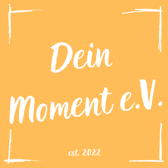 (Social Media)Um möglichst viele „Momente“ schaffen zu können und somit möglichst vielen Personen eine Freude zu machen, muss unsere Vereins-Mission nach außen kommuniziert werden. Dafür nutzen wir verschiedene Social Media Kanäle – von TikTok bis hin zu LinkedIn und einem eigenen Blog.Für unser Social Media Team suchen wir noch kreative, ehrenamtliche Unterstützer.Tätigkeitsbereiche:Erstellung von Inhalten (Text und Visuals) für diverse Social Media Kanäle des Dein Moment e.V.Abstimmung und Koordination von Inhalten mit Partner AgenturenErstellung einer langfristigen Social Media Strategie, um betroffene Personen anzusprechen, das Partnernetzwerk auszubauen, Ehrenamtler zu finden und Spenden einzusammelnAbstimmung und Koordination von PR Maßnahmen (z. B. Radiobeiträge, Fernsehbeiträge, gemeinsame PR Aktionen mit unserem Partnernetzwerk)Wenn du Interesse hast, dich ehrenamtlich zu engagieren und Spaß daran hast kreative Aufgaben zu übernehmen, dann melde dich gerne bei uns.Wir sind ein junges dynamisches Team, immer auf der Suche nach Unterstützung, mit dem Ziel Sporterlebnisse für alle Personen zugänglich zu machen! :-)